MES ENGAGEMENTS PERSONNELS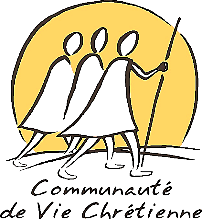 Visée : Relire nos engagements personnels pour « aimer, servir et travailler là où nous sommes ».Textes pour la prière : Matthieu 7, 24-27 : parabole de l’homme qui construit sa maison sur le roc.Marc 1, 16-35 : l’appel des premiers disciples.Pour préparer mon partage :Je relis les différents lieux où je suis engagé (famille, travail, vie associative, sociale, politique…).Dans quelle mesure ces engagements ont-ils été choisis ? Par quels chemins ? Après quel discernement ou quel consentement ? Quels mouvements intérieurs m’habitent ?Puis-je y voir les signes du Seigneur à l’œuvre ? Comment est-ce que je parviens à les lire ?Est-ce que je les vis comme une « mission » là où je suis ?> Suite à cette relecture, je choisis ce que je souhaite partager en communauté locale.Pour aller plus loin :Lire le texte des Principes Généraux n°8 : « En tant que membres du Peuple de Dieu en marche, nous avons reçu du Christ la mission d'être ses témoins devant tous les hommes … »Fiche à l’attention des Communautés Locales – Révision 2016